СОБРАНИЕ ПРЕДСТАВИТЕЛЕЙ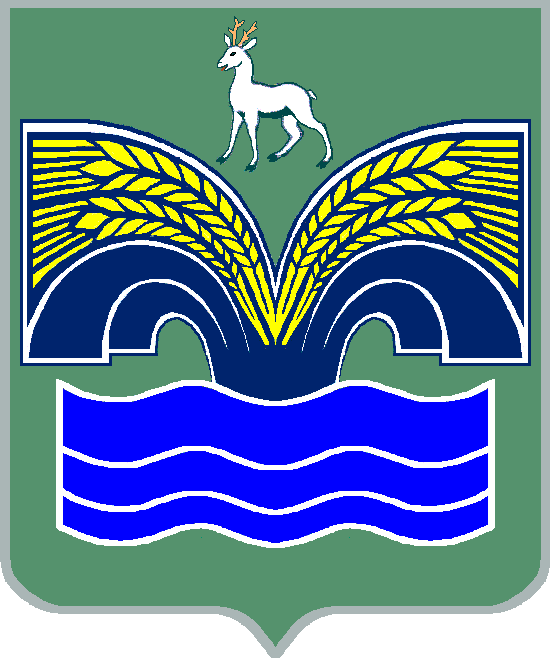 СЕЛЬСКОГО ПОСЕЛЕНИЯ НОВЫЙ БУЯН МУНИЦИПАЛЬНОГО РАЙОНА КРАСНОЯРСКИЙСАМАРСКОЙ ОБЛАСТИВТОРОГО СОЗЫВАРЕШЕНИЕ   от 23 декабря 2013 года № 35 Об утверждении Правил землепользования и застройки сельского поселения Новый Буян муниципального района Красноярский Самарской областиВ соответствии со статьей 32 Градостроительного кодекса Российской Федерации, пунктом 20 части 1 статьи 14 Федерального закона от 6 октября 2003 года № 131-ФЗ «Об общих принципах организации местного самоуправления в Российской Федерации», с учетом заключения о результатах публичных слушаний по проекту Правил землепользования и застройки сельского поселения Новый Буян муниципального района Красноярский Самарской области от 19 декабря 2013 года, Собрание представителей сельского поселения Новый Буян муниципального района Красноярский Самарской области решило:1. Утвердить Правила землепользования и застройки сельского поселения Новый Буян муниципального района Красноярский Самарской области (прилагаются).2. Опубликовать настоящее решение, Правила землепользования и застройки сельского поселения Новый Буян муниципального района Красноярский Самарской области в газете «Красноярские новости».3. Настоящее решение вступает в силу на следующий день после его официального опубликования.Глава сельского поселения 			                	Ю.А. ПронченковНовый Буян